Промежуточный отчёт Общественного совета Карагандинской области 2 созываМарт - июнь 2019 года (актуально на 03.06.2019 г.)Состав Общественного совета Карагандинской области 2 созыва утвержден решением Карагандинского областного маслихата от 28 февраля 2019 года №391.Председатель: Аймагамбетов Еркара Балкараевич - ректор Карагандинского экономического университета Казпотребсоюза, д.э.н., профессор.Заместитель председателя: Торегельдин Серик Макенович - председатель Совета по защите прав предпринимателей Карагандинской области и противодействию коррупции Карагандинской области.Заместитель председателя: Багирова Любовь Александровна - заместитель председателя ОО Азербайджанского национально-культурного центра «Намус» по Карагандинской области.Председатель Бюджетной комиссии: Оспанова Кадиша Базарбаевна - первый заместитель председателя областного филиала партии «Нұр Отан», депутат областного маслихата.Председатель Правовой комиссии: Жумабеков Болат Камзинович = Председатель Территориального объединения профсоюзов «Профсоюзный центр» Карагандинской областиПредседатель Комиссии по рассмотрению обращений граждан: ШушиковКарбай Макашович - пенсионер, ветеран госслужбы.Председатель комиссии Общественного контроля: Бексултанов Кудайберген Бексултанович - секретарь маслихата г.Караганды.Секретарь: Вшивцева Наталья Николаевна - заместитель председателя Союза ремесленников Казахстана.Президиум:Утешов Серик Балгатаевич – секретарь Карагандинского областного маслихата.Аймагамбетов Асхат Канатович - заместитель акима Карагандинской области.Аймагамбетов Еркара Балкараевич - ректор Карагандинского экономического университета Казпотребсоюза, д.э.н., профессор.Торегельдин Серик Макенович - председатель Совета по защите прав предпринимателей Карагандинской области и противодействию коррупции Карагандинской области.Куанышбекова Любовь Александровна - заместитель председателя ОО Азербайджанского национально-культурного центра «Намус» по Карагандинской области.Оспанова Кадиша Базарбаевна - первый заместитель председателя областного филиала партии «Нұр Отан», депутат областного маслихата.Жумабеков Болат Камзинович = Председатель Территориального объединения профсоюзов «Профсоюзный центр» Карагандинской области.Шушиков Карбай Макашович - пенсионер, ветеран госслужбы.Бексултанов Кудайберген Бексултанович - секретарь маслихата г.Караганды.Вшивцева Наталья Николаевна - заместитель председателя Союза ремесленников Казахстана.Количественный состав членов Общественного совета - 39 человек в соотношении: 1 представитель от государственного органа и 38 представителей от гражданского общества.Гендерный состав членов ОС: женщины – 8; мужчины- 31.Представители государственных органов – 1.Представители НПО -12Представители политических партий – 5.Представители от профсоюзов- 4СМИ - 1Депутаты маслихатов – 4.Этнокультурные объединения -2.Представители бизнес-структур – 1.Общественные деятели - 9.Возрастной состав:В возрасте от 18 до 29 лет: 2 человека;От 30 до 59 лет: 21 человек;Старше 60 лет: 16 человек.Проведены 4 Заседания Общественного совета и 5 Заседаний комиссий Общественного совета5 марта 2019 г. Повестка: 1.	Выборы: председателя, заместителей председателя, председателей комиссий, секретаря Общественного совета.2.	Утверждение Президиума.3.	Прекращение полномочий 1-го состава Общественного совета.2 апреля 2019. Повестка:1. Отчет акима Карагандинской области Кошанова Е.Ж. об итогах социально-экономического развития области за 2018 год и предстоящих задачах на 2019 год.2. Заседание Президиума Общественного совета:1) План работы на 2019 год;2) Положение Общественного совета, положение о комиссиях Общественного совета;3) Избрание председателя Правовой комиссии.10 апреля 2019 г. Повестка:Обсуждение годового отчёта об исполнении областного бюджета за 2018 год. Докладчик заместитель руководителя управления финансов Саттыбаева Ардак ДаулетовнаИнформация председателей комиссий Общественного совета о планах работы на 2019 год:Оспанова К. Б.- председатель Бюджетной комиссии;Жумабеков Б. К. - председатель Правовой комиссии;Бексултанов К.Б. – председатель Комиссии Общественного контроля.Шушиков К. М. - председатель Комиссии по рассмотрению обращений граждан;О санитарном состоянии городов и районов Карагандинской области. Докладчик - Торегельдин С.М. 22 мая 2019 г. Повестка:О снижении тарифов в сфере жилищно-коммунального хозяйства по Карагандинской области. Докладчик: Утегенов Арман Турсынович - Руководитель Департамента по регулированию естественных монополий, защите конкуренции и прав потребителей по Карагандинской области;Меры поддержки многодетных матерей в Карагандинской области. Докладчики:Джунуспекова Асем Айтжановна - руководитель ГУ «Управление координации занятости и социальных программ Карагандинской области»;Шушиков Карбай Макашович – председатель Комиссии по рассмотрению обращений граждан Общественного совета.Проведены 5 Заседаний комиссий Общественного совета:18 апреля 2019 г. Комиссия общественного контроля. Повестка:О работе котельных города Сарани.30 апреля 2019 г. Комиссия общественного контроля. Повестка:О применении контрольно-кассовых машин в местах отсутствия сетей коммуникаций. 3 мая 2019 г. Комиссия по рассмотрению обращений граждан, юридических лиц и организации прозрачной работы государственного аппарата. Повестка:Информация Управления координации занятости и социальных программ Карагандинской области о проводимой работе по приёму документов и назначений АСП (адресной социальной помощи) в свете новых требований.6 мая 2019 г. Комиссия общественного контроля. Повестка:Рассмотрение обращения Адекенова С.М. по вопросу оказания содействия в проведении капитального ремонта дорог к кладбищам в районе села Курылыс близ аэропорта «СарыАрка», ДСК, Пришахтинск, Майкудук, Новый Майкудук, Тихоновское, Компанейск, Сортировка, которые находятся в непригодном, аварийном состоянии. Докладчик: Адекенов С.М. депутат Карагандинского областного маслихата.Рассмотрение обращения Абильдина Е.Т.  по вопросу отключения потребителей электроэнергии: ТОО "Карагандинский турбомеханический завод", ПК «Интеграция», ИП «Жая», ИП «Ратников»,  ТОО «GSM Казахстан ОАО «Казахтелеком», ТОО «Караганда-Эрго», ТОО «Каруглересурс», ПУ «Энэргоуголь», от шин распределительных устройств собственных нужд ТЭЦ-1. 21 мая 2019 г. Комиссия общественного контроля. Повестка:О рассмотрении Правил содержания собак и кошек на территории Карагандинской области в новой редакции.С 28 февраля 2019 года рассмотрено 44 проектов нормативно-правовых актов.7 марта 2019 Состоялся брифинг Общественного совета Карагандинской области в Региональной службе коммуникаций.Работает сайт Общественного совета: osko.kzПроведён совместный субботник с высадкой деревьев членов Общественного совета Карагандинской области и депутатов областного маслихата 18 мая 2019 года.             Секретарь Общественного совета Карагандинской области Вшивцева Н.Н.Web-сайт: www.osko.kz, E-mail: osko.2018@yandex.kz, vshivceva-n@yandex.ru,г.Караганда, пр.Шахтеров, 64, каб.21 Тел. +7 701 750 21 56Аким Карагандинской области отчитался перед общественным советом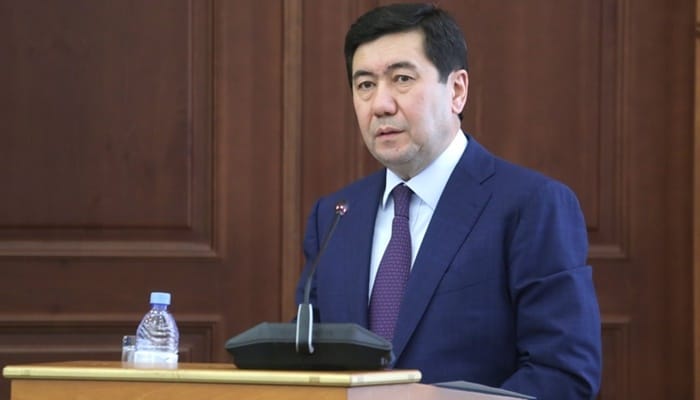 Ерлан Кошанов. Фото: karaganda-region.gov.kzПо информации пресс-службы акима, в своем отчете он рассказал о развитии региона в 2018 году. А также поделился планами работы на текущий год.Глава региона заявил, что главный приоритет работы власти - улучшение жизни людей. С января этого года на 14% повысилась зарплата у 220 тыс. рабочих на местных предприятиях. Тарифы на комуслуги были снижены в среднем на 5-10%. Это позволит жителям сэкономить в год 3,2 млрд тенге.Кошанов отметил, что один из главных вопросов, волнующих карагандинцев, это жилье и инфраструктура. В прошлом году в регионе сдали в эксплуатацию 4,1 тыс. квартир.«В области около 36 тыс. очередников. Поэтому наша задача - строить как можно больше жилья», - сказал он.Активное строительство начали не только в Караганде, но и в Жезказгане, Балхаше, других городах и районах. В этом году введут в эксплуатацию еще 440 тыс. кв. метров жилья. Более 1,1 тыс. семей из числа очередников получат квартиры.Частные застройщики за три года планируют построить порядка 3,5 тыс. квартир по госпрограмме льготного кредитования «7-20-25». Из них больше 1 тыс. будут сданы в этом году.Также из областного бюджета на субсидирование первоначального взноса выделен 1 млрд тенге для жилищных сертификатов. Их получат более 1 тыс. семей - участников программы.В сообщении говорится, что аким также рассказал о паводковой ситуации в регионе: обстановка по области стабильная и находится под контролем. Это стало возможным благодаря большой подготовительной деятельности. В 77 населенных пунктах построили защитные дамбы и валы, укрепили берега рек.«Благодаря превентивным мерам не допустили подтопления населенных пунктов. Все службы сейчас работают круглосуточно в режиме повышенной готовности», - проинформировал Кошанов.